Внимание, педикулёз и его профилактика!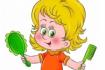 Педикулёз (от латинского Pediculus – вошь) или вшивость - специфическое паразитирование на человеке вшей, питающихся его кровью. Считается, что педикулез сопутствует местам, которые являются очагами природных катаклизмов и кризисных ситуаций в обществе. Вшивость – показатель низкой санитарной культуры, результат пренебрежения элементарными гигиеническими правилами (регулярным мытьем тела и головы, сменой белья, уходом за волосами). Но всё же, несмотря на это, ни один образованный, воспитанный и чистоплотный человек не может быть застрахован от случая заражения: вши чрезвычайно плодовиты, и ими легко заразиться. Как бы стереотипы не язвили, что педикулез – это участь людей без определенного места жительства, среди обычного населения болезнь также довольно часто встречается. И как бы то ни было, вши из всех голов выберут ту, которую часто моют, где кожа чиста, по той причине, что так насекомым легче, благодаря наименьшему количеству веществ, выделяемых сальными железами, сосать кровь. Важно знать, что эти насекомые не летают и не прыгают, передвигаются с помощью бега (платяные вши могут передвигаться по поверхности постельных принадлежностей, предметов обстановки на расстояние до 30 см). Это говорит о том, что заражение происходит при прямом контакте с больным, то есть при прикосновении волос, от использования зараженных вещей (шапок, полотенец, постельного белья, расчесок), при посещении бань, саун, бассейнов, парикмахерских, при проезде в переполненном общественном транспорте, в поездах; либо достаточно просто положить голову на подушку или переночевать на той постели, где перед этим спал человек, у которого имелись вши. Вши, живущие в голове перебираются от человека к человеку по волосам, особенно по длинным. В основном в группе риска дети, так как они наиболее активны, постоянно контактируют друг с другом во время игр, в школе, дома, в детских садах, кружках, летних лагерях, активно меняются предметами личной гигиены, расческами, полотенцами. 
Детей сложно убедить, что нельзя меняться шапками и расчёсками. Заболеть педикулёзом можно после использования повторно грязного белья или вещей. Лобковыми вшами можно заразится во время полового контакта. Зачастую пострадавшие своевременно не обращаются за медицинской помощью, а назначают себе лечение сами. В результате профилактические мероприятия не проводятся, либо осуществляются поздно и не в полном объёме. В результате очаг молниеносно разрастается, а в статистических формах по уровню заболеваемости мы с Вами видим лишь вершину айсберга. Но и он впечатляет. 
Вши -   маленькие, кровососущие, бескрылые насекомые, пищей которым служит кровь человека. Формой вши бывают плоские, удлинённо-ромбические. На лапках с маленьким подвижным хоботком, за счёт него насекомое крепится к чему- либо. Вши, которые ещё не напились крови, имеют серовато – коричневый или светло-желтый окрас цвет, те же которые напились крови красного или чёрного цвета. Питаться этим насекомым надо постоянно в противном случае они гибнут. Яйца вшей имеют форму овала и бледно-желтого цвета, размером до 1 мм. Различают три вида вшей: головные, платяные и лобковые. Внешне они отличаются лишь размером. Их размер варьируется от 0,5 до 6 мм (площица до 1,5 мм). Благодаря трем парам ножек, паразит прикрепляется к волосам хозяина, образуя клешни, что помогает удерживаться на теле человека. Вошь имеет ротовой колюще-сосущий аппарат и очень развитые слюнные железы. Во время сосания насекомое протыкает кожу хоботком, что сопровождается зудом на коже человека. Продолжительность жизни насекомого на теле «хозяина» составляет 1-2 месяца, во внешней среде – 3-7 суток. Размножаются вши, откладывая яйца (гниды), которые держатся у корней волос за счет клейких выделений. Через 3-8 дней из них появляются личинки, которые уже через 3 недели достигают полноценного развития. Головная вошь живёт и размножается в волосистой части головы, предпочтительно на висках, затылке и темени. Самка откладывает ежедневно по 4 яйца (гниды), которые приклеивает к волосу. Продолжительность жизни самок около месяца; за этот период она может отложить до 140 яиц. Вылупляющиеся личинки тотчас приступают к кровососанию. В течение суток головная вошь пьет кровь 6-12 раз, а голодать она способна не более суток. 
Платяные вши крупнее головной и большую часть времени прячутся в одежде, паразитируя на теле «хозяина» только несколько минут в день. Чаще всего этих вшей можно обнаружить в местах уплотнения одежды (в складках, швах), белья, там же они откладывают яйца. Их яйца могут приклеиваться также к волосам на теле человека, кроме головы. Самка прикрепляет яйца (гниды) к нитям ткани или иногда к волосам на теле человека, откладывает в сутки до 14 яиц, всего за свою жизнь, которая может длиться 1,5 мес., самка может отложить до 400 яиц. Вши питаются 5-8 раз в сутки, могут голодать 2-3 суток при температуре 25-30 град. C и до 7 суток, при температуре 10 град. C. Лихорадящих больных, у которых температура достигает 38 град. C и более, вши покидают, концентрируясь в предметах постел
Основные симптомы педикулёза это зуд, сопровождающийся расчёсами; огрубение кожи от воздействия на неё слюны при массовых укусах вшей; пигментация кожи за счёт тканевых кровоизлияний и воспалительного процесса, вызываемого воздействием слюны насекомых; в случае, когда у больного тяжёлая стадия головного педикулёза, то на голове получается ком спутавшихся и слипшихся волос, с запахом гнили или по народному колтун, образующийся при расчёсах в связи с запутыванием и склеиванием гнойно-серозными выделениями волос на голове. Укусы вшей вызывают раздражение кожи, аллергические реакции. Постепенно больные привыкают к зуду, перестают его замечать и заражают здоровых людей Педикулёз очень неприятная болезнь. Никого не обрадовала бы такая ситуация, когда ты беседуешь с человеком и ловишь на себе удивлённый и пристальный взгляд на волосы, по которым прогуливаются вши. Нельзя забывать о том, что вошь является переносчиком такой особо опасной инфекции, как сыпной тиф, волынской (окопной) лихорадки и возвратного тифа. По этой причине всегда необходимо соблюдать меры предосторожности. 

Самое главное в профилактике педикулеза, это строгое соблюдение элементарных правил личной гигиены: 

- регулярное мытьё тела не реже 1 раза в 7-10 дней со сменой нательного и постельного белья;

- регулярная стрижка и ежедневное расчёсывание волос головы;

- систематическая чистка верхнего платья;

- стирка и глажка постельных принадлежностей;

- регулярная уборка жилых помещений;

- периодический осмотр волос и одежды у детей, посещающих детские дошкольные и образовательные учреждения;

- взаимные осмотры членов семьи после их длительного отсутствия. 

Запомните!1. Нельзя никому давать свою расчёску и пользоваться чужими расческами, головными уборами и одеждой.2.  Постельное бельё и нательное должно быть чистым, так как вши не любят чистоту. Гладить бельё надо основательно у швов, так как вши именно там откладывают яйца. Оказывается, что паразитам очень не по вкусу запах лаванды и чайного дерева. Так что если нанести эту жидкость в область затылка и за уши, это может наряду со строгим соблюдением правил личной гигиены помочь, не заразится вшами.
3. Если же всё-таки вы заболели педикулёзом, то необходимо продезинфицировать: полотенца, головные уборы, постельное бельё, одежду, мягкие игрушки, после чего в течении двух недель не пользоваться ими. Без человека вошь будет жить ещё неделю, если же там были яйца, то вши выйдут через неделю, поэтому двух недель достаточно, чтобы быть уверенным, что вши погибли, так как без питания кровью человека паразиты жить не могут. Для того, чтобы убедиться о наличии или отсутствии вшей, можно расчесать голову специальным гребнем над светлой поверхностью. 

Своевременное выявление поражённых - залог локализации очага, а банальный осмотр является первоочередным мероприятием. Необходимо помнить, что без лечения педикулез не пройдет. При обнаружении вшей в любой стадии развития проводят дезинсекцию, одновременно уничтожая вшей на теле человека, его белье, одежде, головных уборах, прочих вещах (постельное бельё, подушки и д.р.), при необходимости на предметах обстановки. В организованных коллективах (в лечебно-профилактических учреждениях, детских домах, домах ребенка, детских дошкольных учреждениях, домах престарелых, домах инвалидов и т.д.) противопедикулезные мероприятия осуществляет медицинский персонал. 

В домашних очагах головного педикулеза проведение дезинсекционных мероприятий возможно силами самих граждан с использованием разрешенных для применения в быту педикулоцидных средств, в разных формах: лосьонов, шампуней, мыла, концентратов эмульсий.  Март 2023г	старшая м/с Лапина Я.М (МДОУ "Детский сад № 75)